基本信息基本信息 更新时间：2024-04-01 20:57  更新时间：2024-04-01 20:57  更新时间：2024-04-01 20:57  更新时间：2024-04-01 20:57 姓    名姓    名余浩余浩年    龄47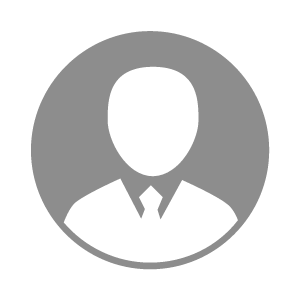 电    话电    话下载后可见下载后可见毕业院校湖北襄阳邮    箱邮    箱下载后可见下载后可见学    历大专住    址住    址期望月薪10000-20000求职意向求职意向生产经理/主管,畜牧场场长,养殖场兽医专家生产经理/主管,畜牧场场长,养殖场兽医专家生产经理/主管,畜牧场场长,养殖场兽医专家生产经理/主管,畜牧场场长,养殖场兽医专家期望地区期望地区湖北省/武汉市|湖北省/襄樊市|湖北省/荆州市|湖北省/鄂州市|湖北省/宜昌市湖北省/武汉市|湖北省/襄樊市|湖北省/荆州市|湖北省/鄂州市|湖北省/宜昌市湖北省/武汉市|湖北省/襄樊市|湖北省/荆州市|湖北省/鄂州市|湖北省/宜昌市湖北省/武汉市|湖北省/襄樊市|湖北省/荆州市|湖北省/鄂州市|湖北省/宜昌市教育经历教育经历就读学校：襄樊学院 就读学校：襄樊学院 就读学校：襄樊学院 就读学校：襄樊学院 就读学校：襄樊学院 就读学校：襄樊学院 就读学校：襄樊学院 工作经历工作经历工作单位：湖北中新开维现代牧业有限公司 工作单位：湖北中新开维现代牧业有限公司 工作单位：湖北中新开维现代牧业有限公司 工作单位：湖北中新开维现代牧业有限公司 工作单位：湖北中新开维现代牧业有限公司 工作单位：湖北中新开维现代牧业有限公司 工作单位：湖北中新开维现代牧业有限公司 自我评价自我评价从事畜牧养殖20余年，经历过集团化猪场管理、技术服务、大客户部技术指导。高楼养殖基建、设备运行、管理运营，疫情防控等相关领域。积累有一定的相关经验。从事畜牧养殖20余年，经历过集团化猪场管理、技术服务、大客户部技术指导。高楼养殖基建、设备运行、管理运营，疫情防控等相关领域。积累有一定的相关经验。从事畜牧养殖20余年，经历过集团化猪场管理、技术服务、大客户部技术指导。高楼养殖基建、设备运行、管理运营，疫情防控等相关领域。积累有一定的相关经验。从事畜牧养殖20余年，经历过集团化猪场管理、技术服务、大客户部技术指导。高楼养殖基建、设备运行、管理运营，疫情防控等相关领域。积累有一定的相关经验。从事畜牧养殖20余年，经历过集团化猪场管理、技术服务、大客户部技术指导。高楼养殖基建、设备运行、管理运营，疫情防控等相关领域。积累有一定的相关经验。从事畜牧养殖20余年，经历过集团化猪场管理、技术服务、大客户部技术指导。高楼养殖基建、设备运行、管理运营，疫情防控等相关领域。积累有一定的相关经验。从事畜牧养殖20余年，经历过集团化猪场管理、技术服务、大客户部技术指导。高楼养殖基建、设备运行、管理运营，疫情防控等相关领域。积累有一定的相关经验。其他特长其他特长